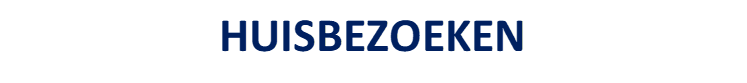 TIPS VOOR JEUGDBEWEGINGENHuisbezoeken zijn sterk aan te raden, zeker bij nieuwe leden. Op deze manier kunnen ouders persoonlijk met je kennismaken en vormt dit een goede basis voor een vertrouwensband. Begrijpelijk dat dit niet voor iedereen haalbaar is, probeer dan zeker naar alternatieve oplossingen te zoeken. Op voorhand aankondigen Kondig op voorhand aan dat jullie komen. Spreek samen met de ouders een moment af. Probeer langs te gaan wanneer de kinderen thuis en wakker zijn. Dat zorgt voor een betere interactie.Laat ook zeker weten waarom je een huisbezoek wil doen, en waarom dit bijvoorbeeld niet bij alle leden gebeurt (bijvoorbeeld enkel bij nieuwe leden omdat er te veel leden zijn).Bereid u voor Bereid het gesprek zeker voor. Probeer op voorhand al iets te weten te komen over de ouders/het gezin. Iets over de cultuur, de gezinssituatie, .. Probeer hierbij geen oordeel te vellen, maar deze informatie te gebruiken om het gesprek te vergemakkelijken. Bij ouders die het Nederlands (nog) niet goed beheersen, kan je zorgen voor foto’s, een wijsboekje of pictogrammen om je uitleg te ondersteunen.  Indien een tussenpersoon noodzakelijk is, kan je deze ook meebrengen. Gebruik zo weinig mogelijk de kinderen als tussenpersoon.Neem een volwassen begeleider mee indien nodig.Zorg dat je iets mee hebt om af te geven, zodat ze jullie bezoek gemakkelijker herinneren. Denk aan een medische fiche, een uitnodiging voor de volgende activiteit, informatiebrochure, ..Welke vragen wil je aan de ouders stellen?Hou in je achterhoofd dat niet alle ouders kunnen lezen en schrijven. Wees daar een beetje op voorbereid als je dit op voorhand niet zeker weetVal niet meteen met de deur in huis maar maak zeker ook ruimte voor ditjes en datjes:Vertel wat over jezelf: je hobby’s, studierichting, ..  Toon interesse in de ouders, in hun leefwereld. Stel bijvoorbeeld vragen over hun werk of tuin.Vertel iets positiefs over hun kind, hoe ze zich gedragen.Deel nodige info uit Afhankelijk van het gezin waarbij je op huisbezoek gaat, kan je uitleggen wat een jeugdbeweging is en is het ideale moment om heel wat praktische informatie mee te delen:  Info over het lidgeld, en hoe ze hier een deel van kunnen terugkrijgen.  Een goed moment om bijkomende informatie te vragen rond de medische fiche  Meer uitleg over het kamp en het weekend  Uitleg over de verzekering  Leg uit de jeugdbeweging openstaat voor iedereen.  …..Zorg voor een beleefde en open houding.Probeer zelf aan te voelen of je al dan niet je schoenen moet uitdoen. Vraag dit na als je twijfelt.  In sommige culturen is dit een absolute must. Begin onderling niet te fluisteren tijdens het bezoek.Weiger niet als mensen je binnen vragen en sla een drankje of hapje niet af.Wees jezelf en probeer de ouders (en kinderen) steeds op een positieve manier te benaderen. Spreek niet uit de biecht, verhalen van de leiding blijven dus ook binnen de leidingskring. Toon respect, wees zelfverzekerd en vriendelijk.Als je merkt dat het gezin het misschien niet zo breed heeft, geef dan zeker aan dat geld geen drempel hoeft te zijn. Dat daar oplossingen voor zijn. Probeer dit in het algemeen te vermelden zodat ze zich niet expliciet aangesproken voelen.  Denk na over je kledij. Een diepe decolté is niet in elke cultuur toegelaten. Dit kan dan een foute indruk opwekken.Vraag naar verwachtingen van ouders en achter hun bedenkingen. Dan kan je ze misschien op diezelfde moment nog wegnemen. Op deze manier toon je ook veel respect. Hou rekening met culturele verschillen.Verwacht niet dat alle huishoudens dezelfde omgangsregel hebben. Dus niet te snel oordelen, maar af en toe iets in vraag stellen. Elke cultuur heeft zijn eigen feestdagen. Hou hier rekening mee. Over het algemeen is leiding zeer jong. Dit kan ook een drempel voor de ouders zijn. Geef daarom aan dat de leiding vorming en ondersteuning van de jeugddienst krijgt, en beschikt over een volwassen begeleider waarop zij kunnen terugvallen.In bepaalde gevallen kan je zorgen voor een brugfiguur dat het gezin kent, en waarbij het gezin zich thuis voelt. Zo kan een gesprek ook vlotter gaan.  Denk aan J@m of Groep INTRO OKAN After School medewerkers. Beëindig het huisbezoek altijd met een bedanking en een uitnodiging voor één of andere volgende activiteit. Laat ook zeker je contactgegevens achter met de boodschap dat ze jullie altijd mogen contacteren eventueel die van de aanspreekfiguur. Sommige ouders staan niet graag een huisbezoek toe. Je kan hen dan ook niet verplichten. Zoek dan met hen samen naar alternatieven. Je kan hen bijvoorbeeld voorstellen om eens af te spreken na een activiteit/vergadering. Of je organiseert een avond waarbij ze de leiding heel laagdrempelig kunnen aanspreken en ruimte is voor een persoonlijk gesprek.